TITLE(fonte Arial, tamanho 14, negrito com todas as letras maiúsculas e centralizado)ABSTRACTApresenta ao leitor os objetivos, metodologia, resultados e conclusões do artigo, de forma que a consulta ao original pode ser dispensada. Deve consistir em uma sequência de frases concisas e objetivas. O texto será escrito em fonte Arial, tamanho 12, espaçamento simples e justificado. Forneça um resumo de no mínimo 200 e um máximo de 250 palavras.Keywords: Devem ser representativas do estudo. Devem ser no mínimo 3 e no máximo 5, não incluídos no Título, separados por ponto, e em letras minúsculas.1 INTRODUCTIONDeve delimitar contextual e teoricamente o assunto abordado, apresentar as questões norteadoras e as justificativas que geraram a pesquisa, bem como, ao final, apresentar os objetivos precisos do estudo. Abreviaturas: As abreviaturas devem ser definidas na primeira menção de todo o nome descrito e usadas permanentemente a partir de então.2 MATERIALS AND METHODSDeve conter as informações necessárias que permitam a replicação do estudo apresentado, expondo o método científico adotado, o desenho experimental e os modelos ou ferramentas estatísticas utilizadas de forma ordenada e detalhada. Pode ser dividido em seções e subseções. Utilizar sempre sinais e símbolos internacionalmente aceitos para unidades (unidades SI).3 RESULTS AND DISCUSSIONPodem ser apresentados no mesmo capítulo ou em capítulos separados e subdivididos em seções e subseções. Os resultados da pesquisa devem ser apresentados em tabelas, gráficos ou outras formas que os autores considerem adequadas. Os resultados devem ser analisados e discutidos de acordo com a literatura pertinente.TabelasTodas as tabelas devem ser numeradas com algarismos arábicos.Sempre cite as tabelas no texto em ordem numérica consecutiva.Para cada tabela, forneça uma legenda (título) explicando claramente o conteúdo da tabela.Identifique qualquer material publicado anteriormente, fornecendo a fonte original na forma de referência no final da legenda da tabela.As notas de rodapé das tabelas devem ser indicadas por letras minúsculas sobrescritas (ou asteriscos para valores de significância e outros dados estatísticos como padrão) e incluídas abaixo do corpo da tabela.Exemplo:Table 1. Example of table and position of table title.FigurasForneça as figuras em ordem no próprio texto do manuscrito.A arte da figura deve permitir sua interpretação plena, com valores gráficos legíveis. Sugere-se que a resolução mínima das figuras seja de 300 dpi.Se as figuras forem em preto e branco, não faça referência a nenhuma cor nas legendas.Para adicionar texto sobre a figura, recomendamos usar fonte Arial.A legenda deve ser concisa e apresentar de forma precisa e clara todas as informações para a correta interpretação da figura. Portanto, as figuras e suas respectivas legendas devem ser autoexplicativas.Exemplo: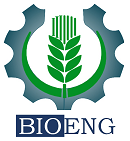 Figure 1. Logo of the Brazilian Journal of Biosystems Engineering (Source)4 CONCLUSIONSDevem ser concisas, claras, breves e responder aos objetivos do estudo.5 REFERENCESOs autores devem priorizar artigos científicos atuais, publicados em periódicos com seletiva política editorial e evitar trabalhos de congressos, teses, dissertações e notícias. Devem seguir o estilo padrão APA, conforme exemplos a seguir.Artigo publicado em periódicosGrady, J. S., Her, M., Moreno, G., Perez, C., & Yelinek, J. (2019). Emotions in storybooks: A comparison of storybooks that represent ethnic and racial groups in the United States. Psychology of Popular Media Culture, 8(3), 207–217. https://doi.org/10.1037/ppm0000185Citação indireta: (Grady et al., 2019)Citação indireta no texto: Grady et al. (2019)LivrosJackson, L. M. (2019). The psychology of prejudice: From attitudes to social action (2nd ed.). American Psychological Association. https://doi.org/10.1037/0000168-000Sapolsky, R. M. (2017). Behave: The biology of humans at our best and worst. Penguin Books.Svendsen, S., & Løber, L. (2020). The big picture/Academic writing: The one-hour guide (3rd digital ed.). Hans Reitzel Forlag. https://thebigpicture-academicwriting.digi.hansreitzel.dk/Citação indireta: (Jackson, 2019; Sapolsky, 2017; Svendsen & Løber, 2020)Citação indireta no texto: Jackson (2019), Sapolsky (2017), and Svendsen and Løber (2020)Capítulos de LivrosAron, L., Botella, M., & Lubart, T. (2019). Culinary arts: Talent and their development. In R. F. Subotnik, P. Olszewski-Kubilius, & F. C. Worrell (Eds.), The psychology of high performance: Developing human potential into domain-specific talent (pp. 345–359). American Psychological Association. https://doi.org/10.1037/0000120-016Dillard, J. P. (2020). Currents in the study of persuasion. In M. B. Oliver, A. A. Raney, & J. Bryant (Eds.), Media effects: Advances in theory and research (4th ed., pp. 115–129). Routledge.Thestrup, K. (2010). To transform, to communicate, to play—The experimenting community in action. In E. Hygum & P. M. Pedersen (Eds.), Early childhood education: Values and practices in Denmark. Hans Reitzels Forlag. https://earlychildhoodeducation.digi.hansreitzel.dk/?id=192Citação indireta: (Aron et al., 2019; Dillard, 2020; Thestrup, 2010)Citação indireta no texto: Aron et al. (2019), Dillard (2020), and Thestrup (2010)Sample IDCharacteristicResultAx1By2Cz3